4A.5– Extra Test Review  		Name: ____________________________________GSE Algebra II		Date: ________________ Sketch the graph and fill in the chart for each of the following. Describe the transformation beside the graph.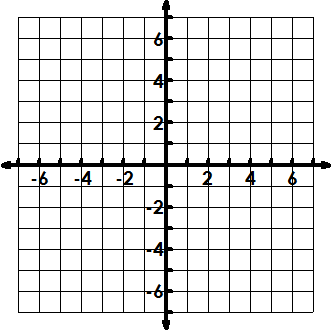 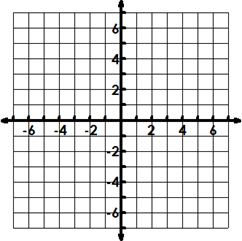 Write the equation of  the radical with the given transformations.Write the equation of  the radical with the given transformations.Compressed vertically by 1/4 , reflected over the y-axis, right 15, and up 12. Compressed horizontally by ½ ,  reflected over the x-axis, left 9, and down 7.Solve each equation